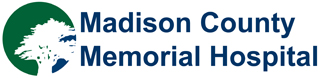 Plain Language Summary of Financial Assistance PolicyMadison County Memorial Hospital (MCMH) has a commitment to and reverence for individual human dignity and the common good, a special concern for and solidarity with persons living in poverty and other vulnerable persons, and a commitment to distributive justice and stewardship.  In furtherance of these principles, the MCMH provides financial assistance for certain individuals who receive emergency or other medically necessary care from MCMH.  This summary provides a brief overview of Madison County Memorial Hospital Assistance Policy, or “FAP.”Who is Eligible?Under the FAP, an eligible patient with a household income up to 100% of the Federal Poverty Guidelines (“FPG”) will receive 100% Indigent Care on the portion of the charges for which he or she is responsible, and an eligible patient with income above 125% of the FPG, will receive a 100% Charity Care write-off on the portion of the charges for which he or she is responsible.  Patients who are eligible for financial assistance will not be charged more than the amounts generally billed (AGB) for emergency or other medically necessary care.    What Services are Covered?The FAP applies to emergency and other medically necessary care.  These terms are defined in the FAP.  Elective services are not covered by the FAP.How Can I Apply?To apply for financial assistance, an individual typically must complete a written application which can be obtained by calling 850-253-1955.  The individual must provide supporting documentation, as described in the FAP and the FAP application.  Both application and supporting documentation should be mailed or returned to Patient Financial Services, Madison County Memorial Hospital, 224 NW Crane Avenue, Madison, FL 32340.How Can I Get Help with an Application?For help with a FAP application, an individual may contact Madison County Memorial Hospital by phone at 850-973-2271, Ext. 1955 or 850-253-1955.How Can I Get More Information?Copies of the FAP and FAP Application form are available at http://www.mcmh.us/wp-content/uploads/2020/07/summary-of-financial-assistance-policy-plain-language.pdf. A copy can also be obtained at all patient registration departments.  Free copies of the FAP, FAP application and information also can be obtained by mail by calling Patient Financial Services at 850-253-1955 or visit the hospital’s Business Office at 224 N.W. Crane Avenue, Madison, Florida.What If I am Not Eligible?Patients who do not qualify for financial assistance under the FAP may qualify for a payment plan.  For more information, please contact Madison County Memorial Hospital at 850-973-2271, Ext. 1955 or 850-253-1955.